Сценарий «Герои России моей», посвященный Дню Героев ОтечестваАвторы: учителя истории Магомедова А.Г. и Гасанов. А.Р.Цель: расширить сведения о днях воинской славы и памятных датах России, празднике Героев Отечества; углубить знания детей о высших наградах России, истории их учреждения и награжденных; способствовать формированию активной гражданской позиции, общечеловеческих ценностей; чувства гордости за славные подвиги лучших граждан во имя Отечества; воспитывать на примерах мужества, патриотизма. (отрывок из документального кинофильма)
         Учитель: Ребята! 9 декабря в нашей стране отмечается праздник, который вошел в историю памятных дат России совсем недавно, в 2007 году, День Героев Отечества. Сегодня мы познакомимся с краткой историей этого праздника и историей высшей награды для Героев Отечества – Георгиевским крестом.Памятная дата «День Героев Отечества» была установлена Государственной Думой Российской Федерации 26 января 2007 года. В пояснительной записке к законопроекту говорилось следующее: «мы не только отдаем дань памяти героическим предкам, но и чествуем ныне живущих Героев Советского Союза, Героев Российской Федерации, кавалеровордена Святого Георгия и ордена Славы». 21 февраля 2007 года инициатива депутатов было одобрена Советом Федерации. 28 февраля 2007 года её утвердил Президент Российской Федерации Владимир Владимирович Путин.С 2007 года в этот день чествуют Героев Советского Союза, Российской Федерации, кавалеров ордена Святого Георгия Победоносца и обладателей трех степеней ордена Славы.
Группа чтецов:1.Славных лиц в России много:Тех, кто край родной любя,Укреплял Державу строго,Не жалел в трудах себя.2. Тот эскадру вел отважно,Тот солдат, тот славный князь.Дел узор вплетали важныйВ историческую вязь.3. В сердце каждого потомкаОставляли яркий следЧестной службой, битвой громкой,Славой доблестных побед.4. И открытием научным,И правлением с умом,И стихом красивым, звучным,Светлой жизнью со Христом.5. Нить истории прекраснаЗлатом добрых славных дел.Жизнь того лишь не напрасна,За Отчизну кто радел. Презентация
Ведущий 1. Многие слышали имя Георгия Победоносца, видели его образ на гербе Москвы, а также России, на монетах. Но мало кто знает историю этого великомученика. 
Ведущий 2. Георгий Победоносец жил в 3 веке. Он был сыном богатых родителей, исповедовавших христианскую веру. В 20 лет юноша был образован, красив и очень храбр. Святой Георгий выступил против императора, когда тот задумал истребить всех христиан. За выступление против императора тот приказал своим оруженосцам заключить Святого Георгия в темницу и подвергнуть пыткам.  Ведущий 1. В течение 7 дней молодого юношу пытали. Георгий перенес все эти мучения и не отрекся от Христа. И его приговорили к смерти.  
Ведущий 2. Георгий считается покровителем воинов, земледельцев и пастухов, а в ряде мест — путешественников. Ведущий 1. В истории нашего Отечества этот святой имел особое значение. По преданию, 9 декабря святой Георгий Победоносец, почитаемый на Руси как покровитель русского воинства, одержал победу над змеем. В 1036 году князь Ярослав Мудрый в честь окончательной победы над печенегами повелел чествовать этого святого. Ведущий 2. В 1769 году императрица Екатерина Вторая учредила военный орден Святого Георгия Победоносца, ставший высшей боевой наградой империи. Полное название ордена - Императорский Военный орден Святого Великомученика и Победоносца Георгия. Орден Святого Георгия Победоносца был сугубо военным знаком отличия и предназначался для награждения только воинских чинов «за храбрость, ревность и усердие к воинской службе и для поощрения в военном искусстве». Его удостаивался тот, «кто, презрев очевидную опасность и явив доблестный пример неустрашимости, присутствие духа и самоотвержения, совершил отличный воинский подвиг, увенчанный полным успехом и доставивший явную пользу».Ведущий 1. Орден был разделён на четыре степени, и долгое время был высшей боевой наградой России. Орден имел двухцветную ленту. Цвета ленты — черный  и жёлтый — означают «дым и пламя» и являются знаком личной доблести солдата на поле боя. Также считается, что эти цвета имеют в своей основе житие святого Георгия Победоносца и символизируют собой смерть и воскрешение. 
Ведущий 2. За всю историю дореволюционной России знаками ордена Святого Георгия I степени были отмечены 25человек. Первым кавалером ордена стал выдающийся русский полководец Петр РумянцевЗадунайский в августе 1770 года за блестящую победу над турецкой армией при Ларге и Кагуле. Среди кавалеров этой высшей военной награды были генерал-фельдмаршал Григорий Потемкин-Таврический, генералиссимус Александр Суворов-Рымникский, генерал-аншеф граф Алексей Орлов-Чесменский, генерал-аншеф граф Петр Панин, князь генерал-аншеф Василий Долгорукий-Крымский, адмирал Василий Чичагов. Ведущий 1. Знаки ордена Святого Георгия II степени получил 121 человек; III степени - 638 человек. Ведущий 2. Полных кавалеров ордена Святого Георгия было всего четверо – князь, генерал-фельдмаршал Михаил Голенищев-Кутузов; князь, генерал-фельдмаршал Михаил Барклай-де-Толли; граф, генерал-фельдмаршал Иван Дибич-Забалканский и граф, генерал-фельдмаршал Иван Паскевич-Эриванский. 
Ведущий 1. Орден Святого Георгия и знак отличия - Георгиевский крест были возвращены в Российскую Федерацию в 1992 году. Первым кавалером восстановленного ордена Святого Георгия 4й степени стал 18 августа 2008 года командующий войсками Северо-Кавказского военного округа генерал-полковник Сергей Макаров. Вторым кавалером ордена 4й степени стал 1 октября 2008 года подполковник спецназа ВДВ Анатолий Лебедь, уже удостоенный звания Героя Российской Федерации. Ведущий 2. Звание Героя Советского Союза, высшей степени отличия в СССР за заслуги перед государством, связанные с совершением героического подвига, было учреждено 16 апреля 1934 года. Первыми звания Героя Советского Союза 20 апреля 1934 года были удостоены семь летчиков, спасших с льдины в Чукотском море членов арктической экспедиции и экипаж ледокола «Челюскин». Первыми Героями Советского Союза среди женщин стали летчицы, совершившие беспосадочный перелет МоскваДальний Восток в 1938 году. Наибольшее количество награждений было произведено в годы Великой Отечественной войны. Всего за героические подвиги, совершенные в годы войны, звания Героя Советского Союза были удостоены более 11600 человек.Ведущий 1. Четырежды звание Героя Советского Союза было присвоено выдающемуся полководцу Георгию Жукову и генеральному секретарю ЦК КПСС Леониду Брежневу, трижды – маршалу Семену Буденному, летчикам Ивану Кожедубу и Александру Покрышкину. За подвиги, совершенные в послевоенное время, звание Героя Советского Союза присваивалось летчикам-испытателям, подводникам – участникам кругосветных переходов и длительных плаваний, летчикам-космонавтам, защитникам советских границ, другим воинам армии и флота.Ведущий 2. Всего за все время существования этого звания Звезды Героя удостоены свыше 13000 человек.Последним Героем Советского Союза стал в октябре 1991 года 35летний капитан третьего ранга Анатолий Солодков – он совершил во время научных экспериментов рекордное погружение на глубину 120 метров.
Ведущий 1. Во время Великой Отечественной войны, в ноябре 1943 года, в нашей стране был утвержден новый орден - орден Славы. Предназначался для награждения рядового и сержантского состава за личный подвиг на поле боя. Орден Славы по своему статусу и цвету ленты почти полностью повторял орден Святого Георгия.  Ведущий 2. Орден Славы имел три степени. Знаки разных степеней ордена отличались друг от друга материалами изготовления: знак III степени выполнялся из серебра, знак II степени – из серебра, а центральный круг с рисунками и надписями – из золота; знак I степени – целиком из золота. 
Ведущий 1. Всего за годы Великой Отечественной войны было выдано около миллиона знаков Ордена Славы III степени, более 46 тысяч — II степени и 2631 — I степени.  Полных кавалеров ордена Славы, по уточнённым данным, насчитывается 2656 человек, среди них — четыре женщины.  Ведущий 2. Главная награда современной России – звание Герой Российской Федерации – было установлено Законом РФ от 20 марта 1992 года. Этим же Законом был учрежден знак особого отличия медаль «Золотая Звезда». Согласно Положению, утвержденному Законом, звание Героя Российской Федерации присваивается Президентом РФ за заслуги перед государством и народом, связанные с совершением героического подвига. 
Ведущий 1. «Золотая Звезда» под номером 1 (Указ Президента РФ от 11 апреля 1992 года) увековечила подвиг космонавта Сергея Крикалева. Он же – первый обладатель высших отличий одновременно и СССР, и России: Героем Советского Союза он стал еще в апреле 1989 года. 
Ведущий 2. Звание Героя Российской Федерации в настоящее время присваивается за мужество и героизм воинам, сражавшимся в «горячих точках», а также за выдающиеся достижения при освоении космического пространства, новой авиационной техники, особые заслуги перед государством и народом. Учитель: Ребята, мы познакомились с историей Дня Героя РФ. Наша Родина, Россия, - страна героическая. В тысячелетней её истории военных лет в общей сложности было больше, чем мирных.Но, какие бы враги нам, ни бросали вызов, мы выстояли благодаря героизму народа. Мы должны знать, помнить и чествовать героев нашей страны. Герой никогда не умрёт, пока память в народе живёт.
(песня на слова Расула Гамзатова «Белые журавли») 

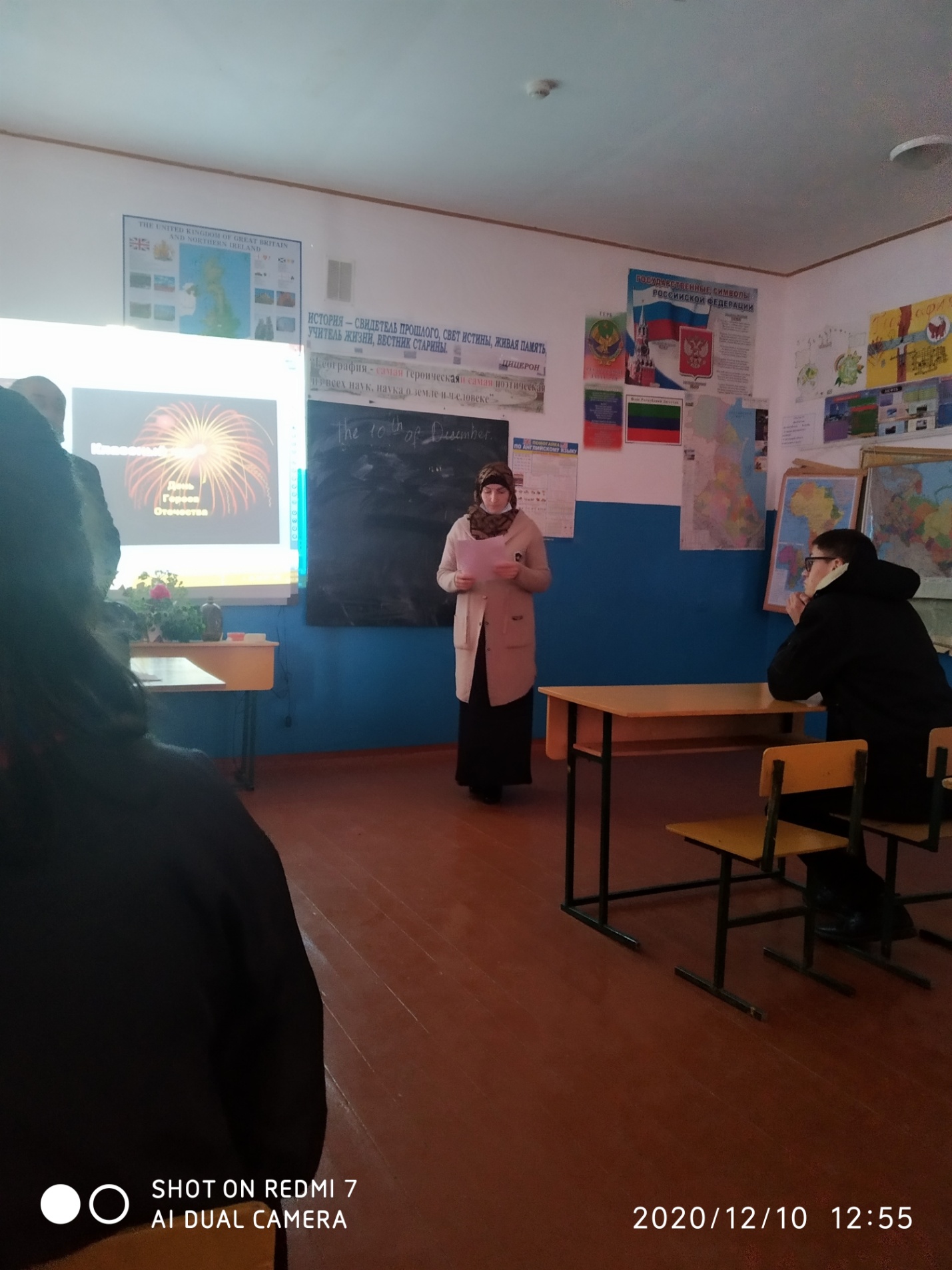 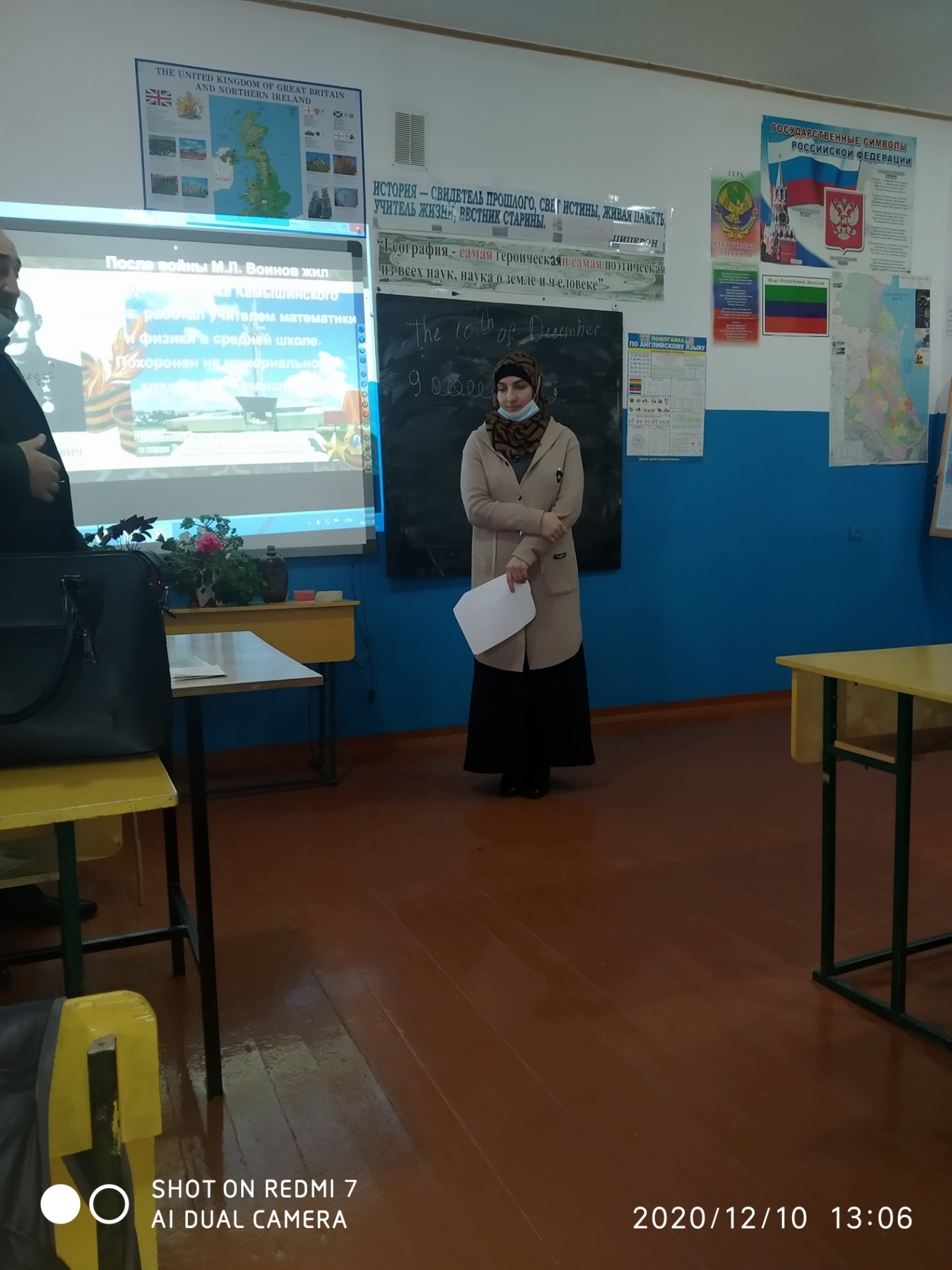 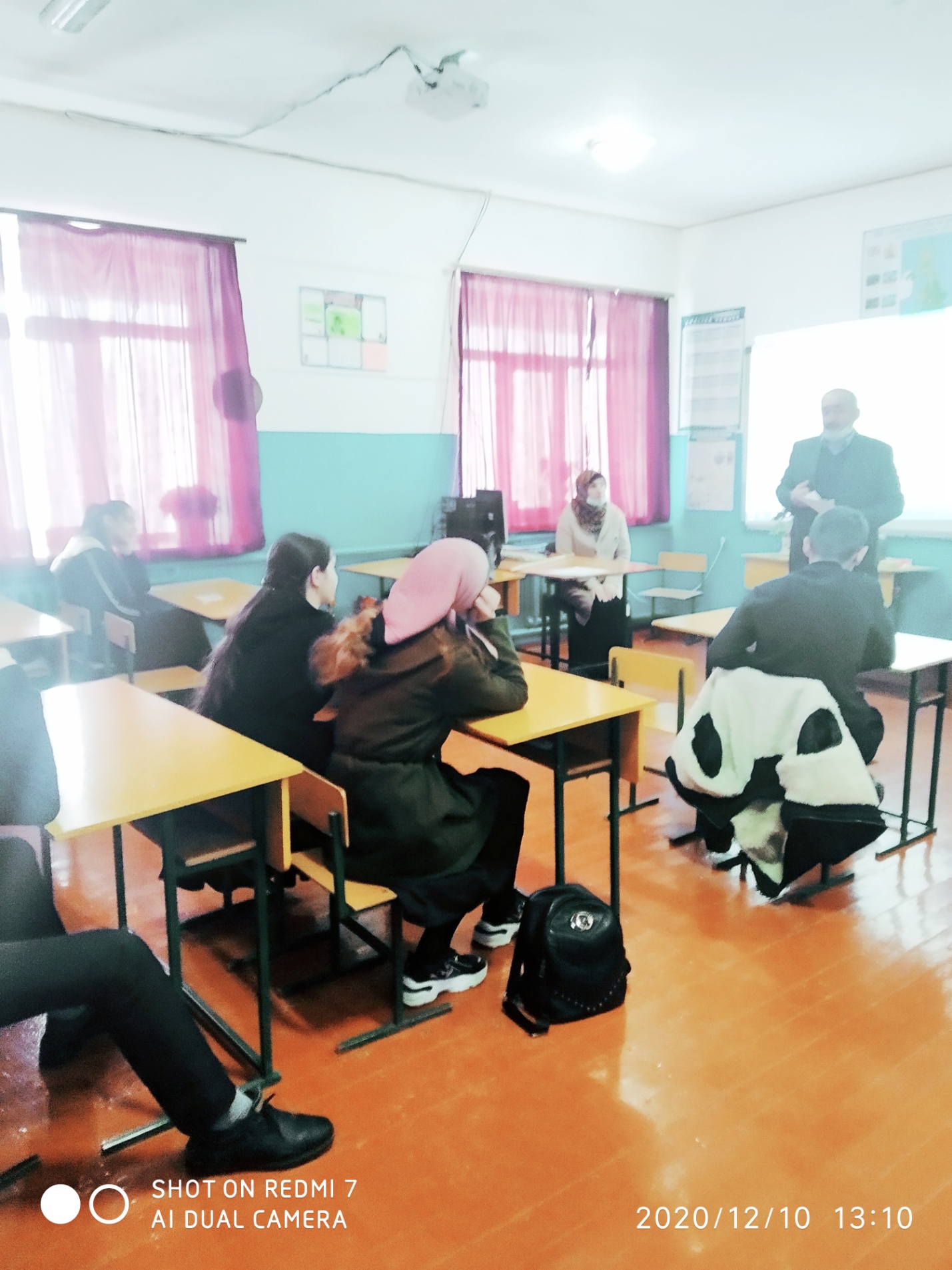 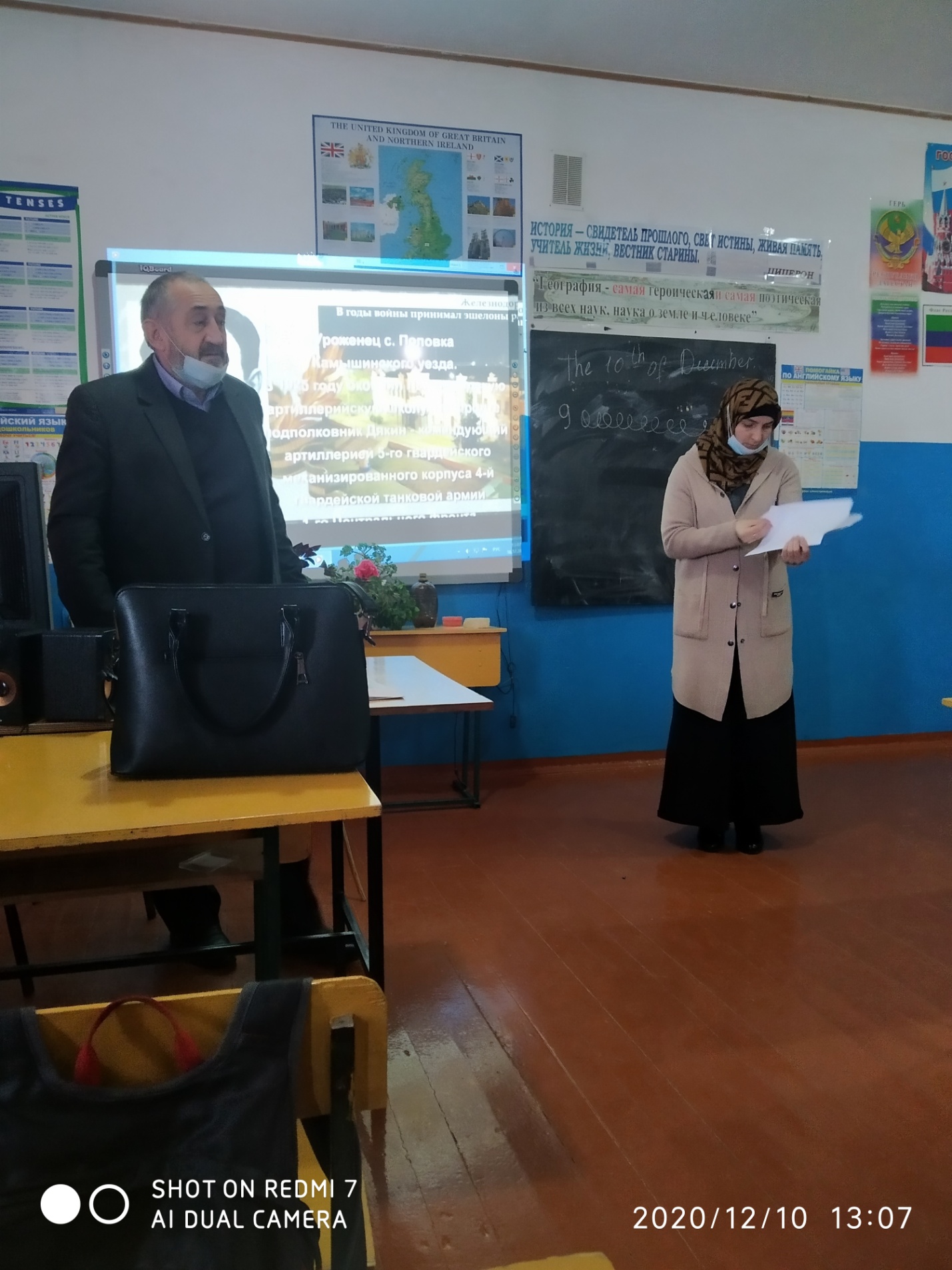 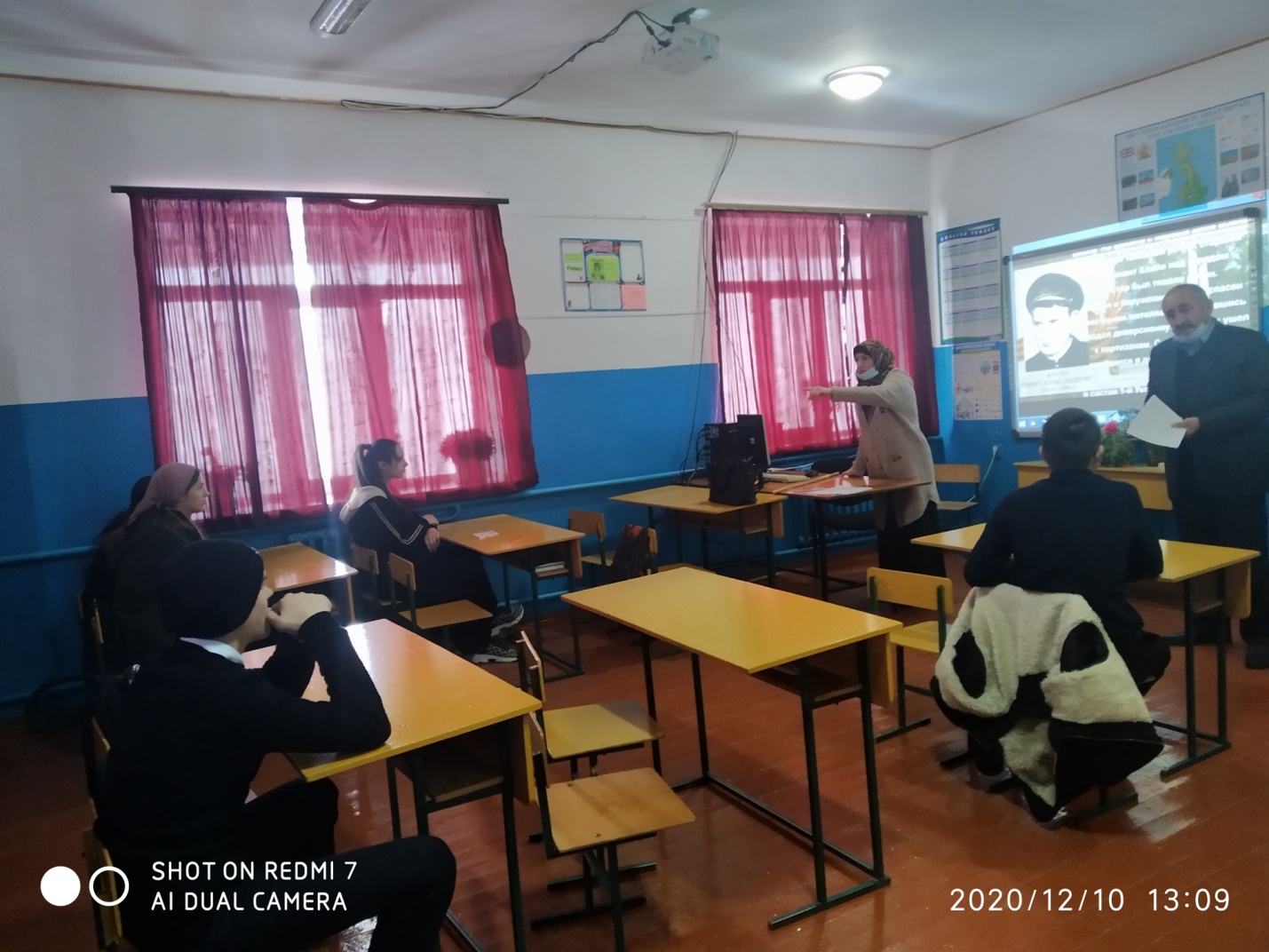 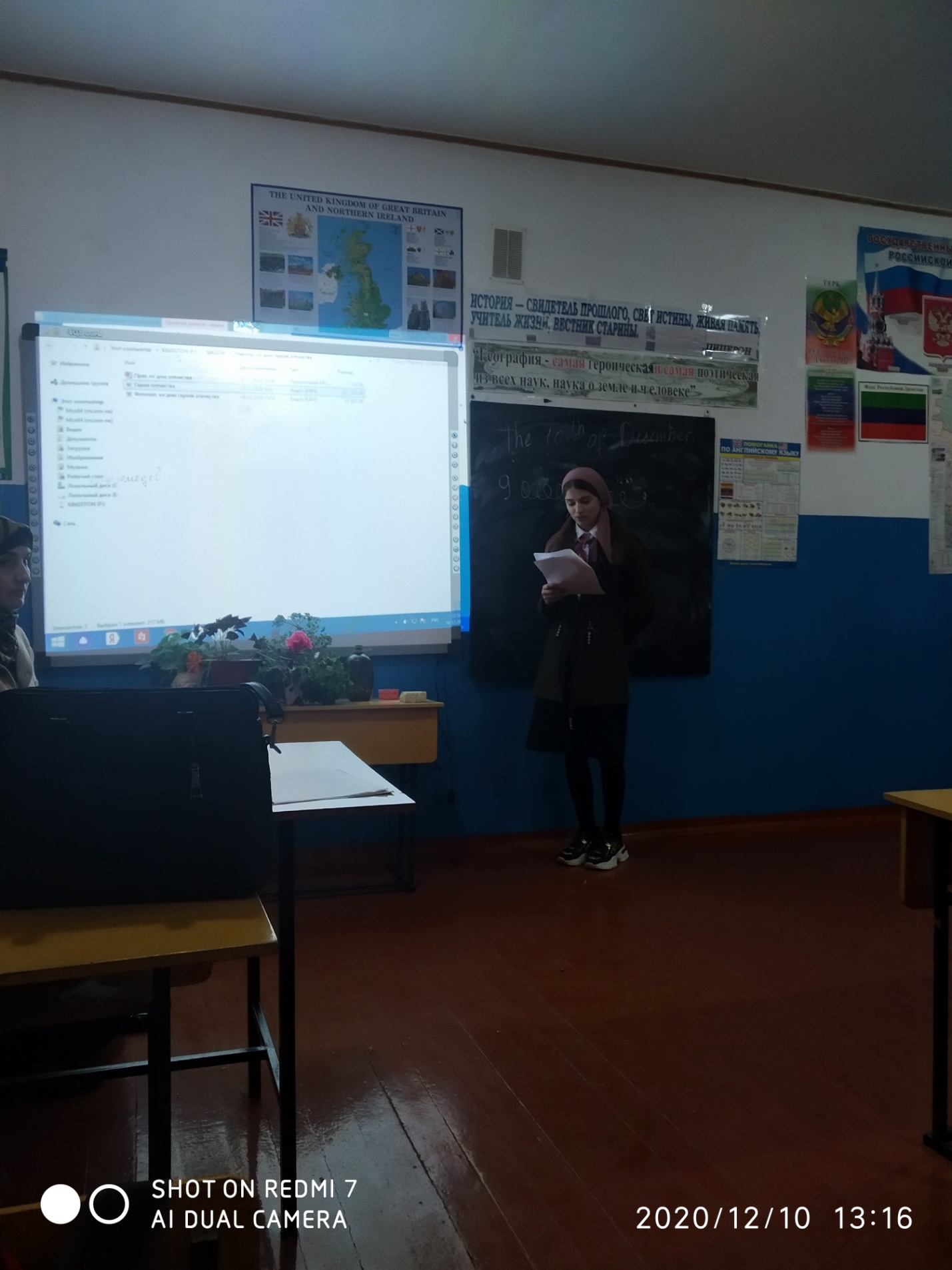 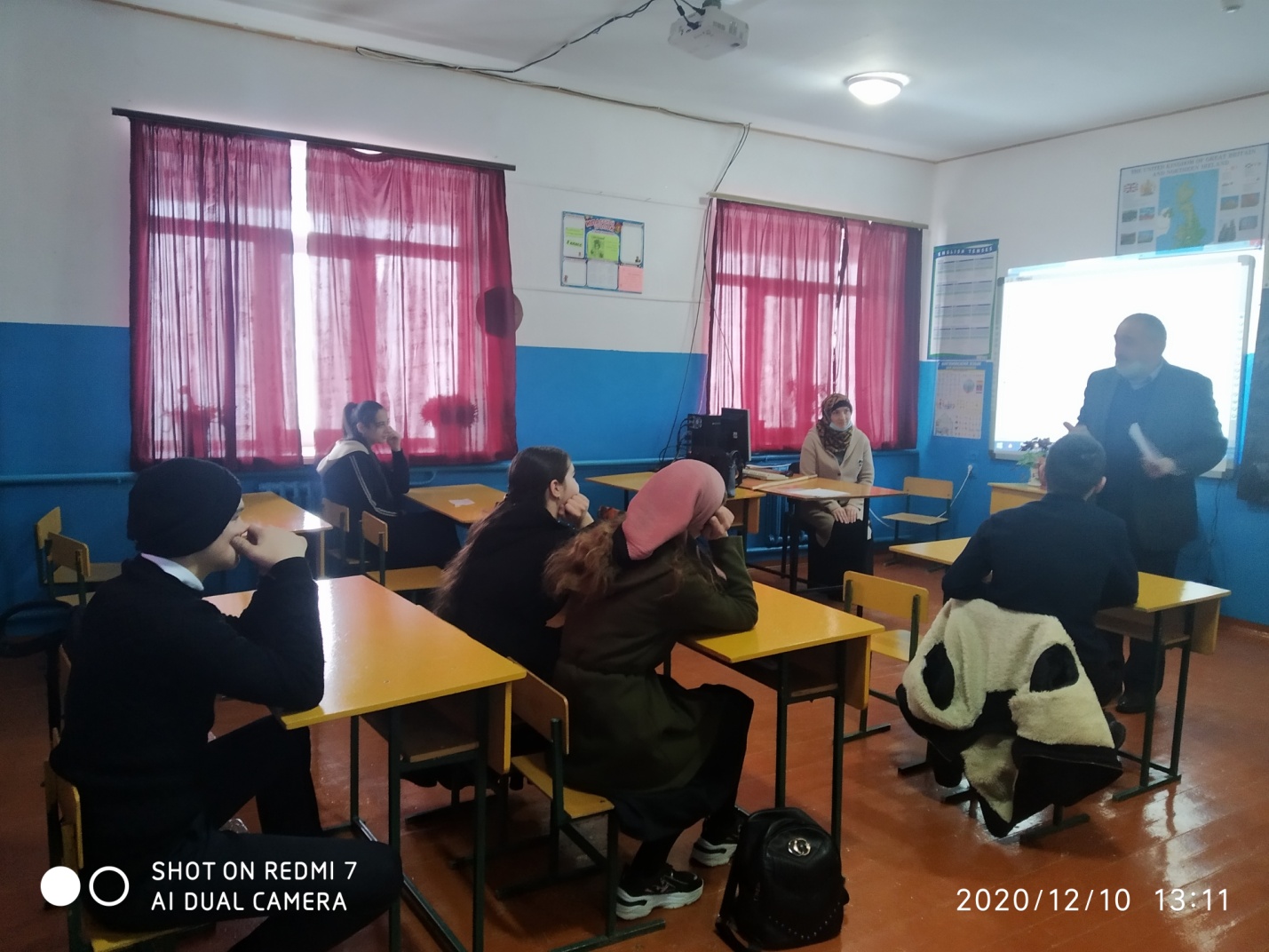 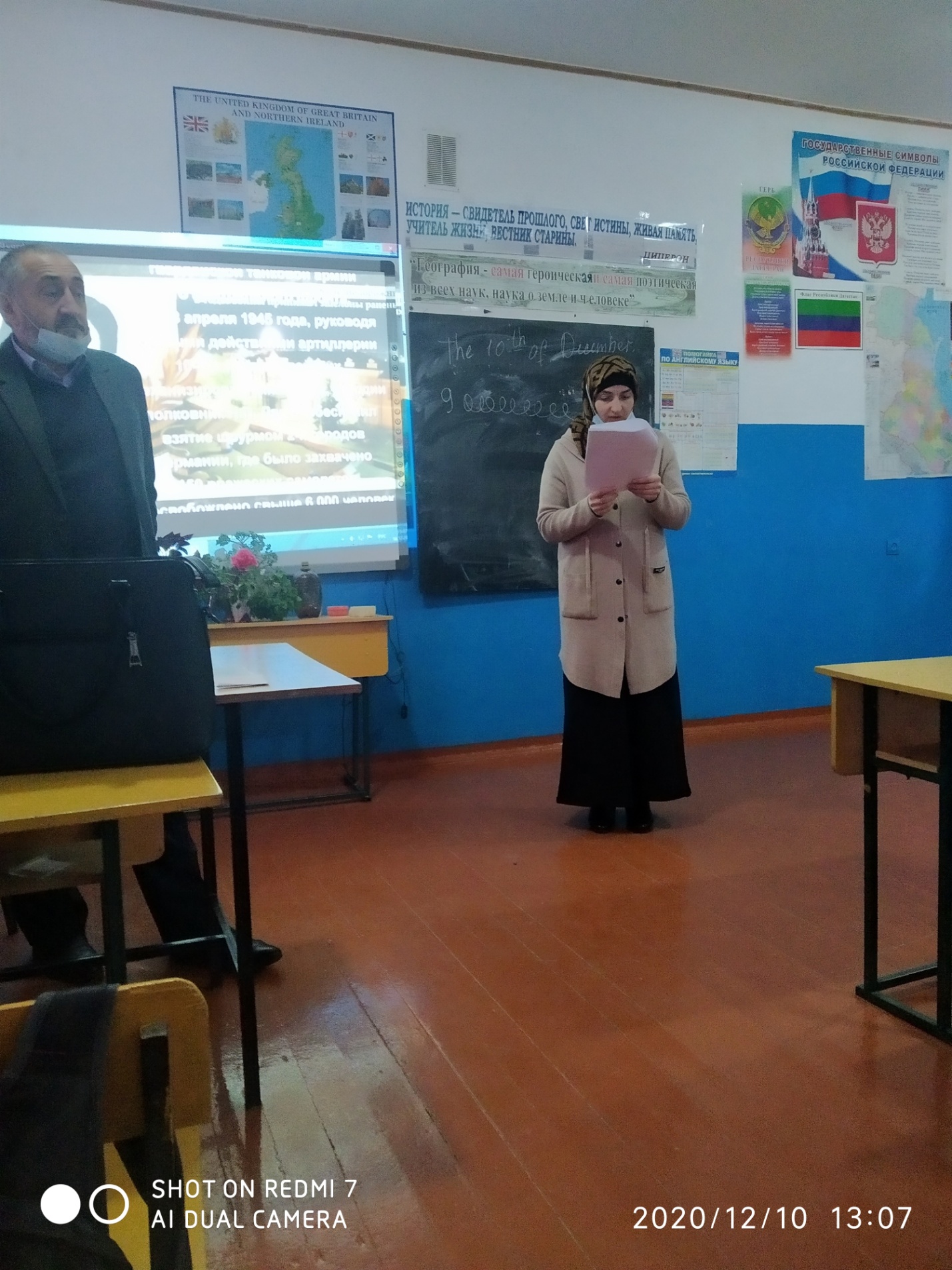 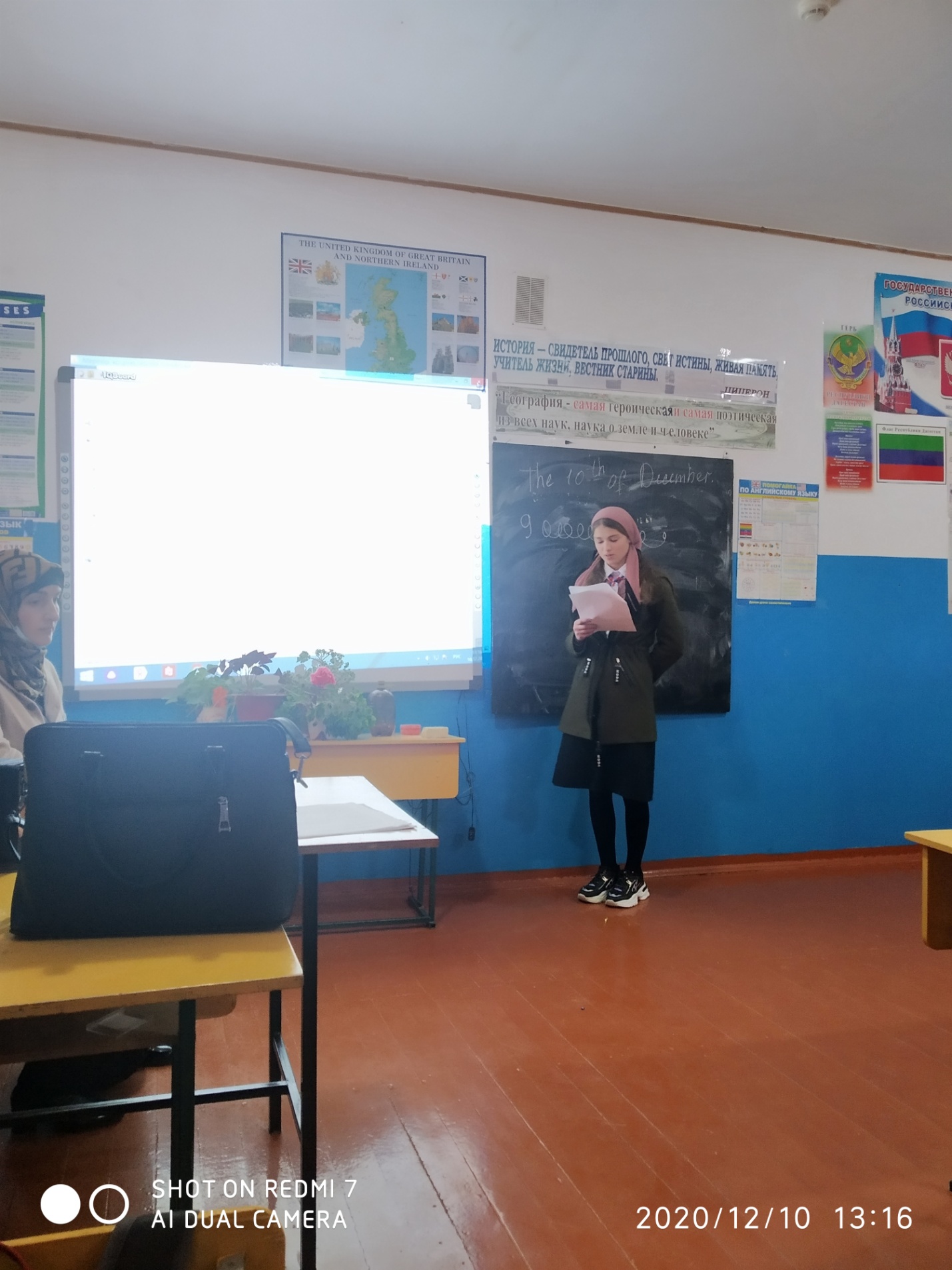 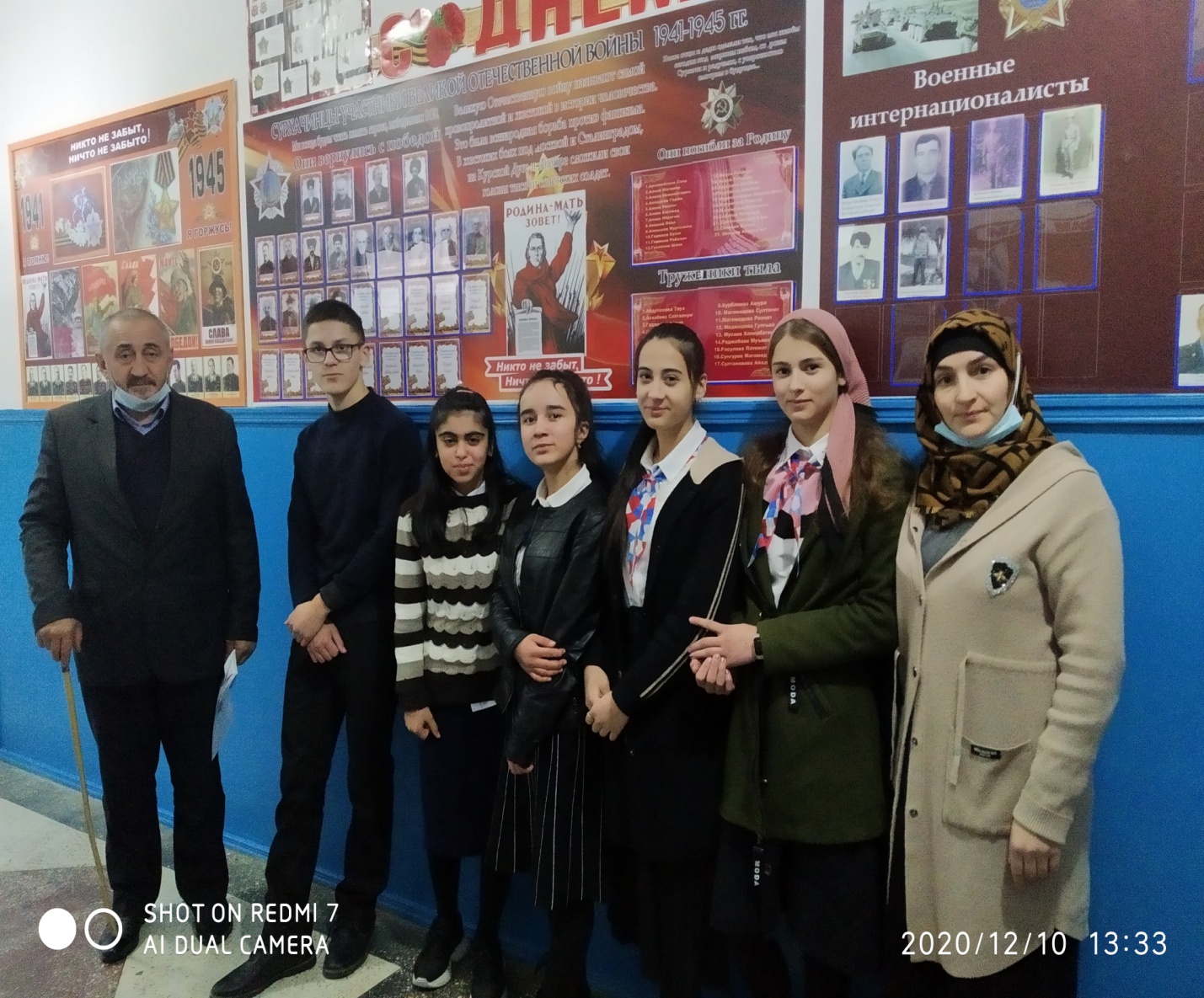 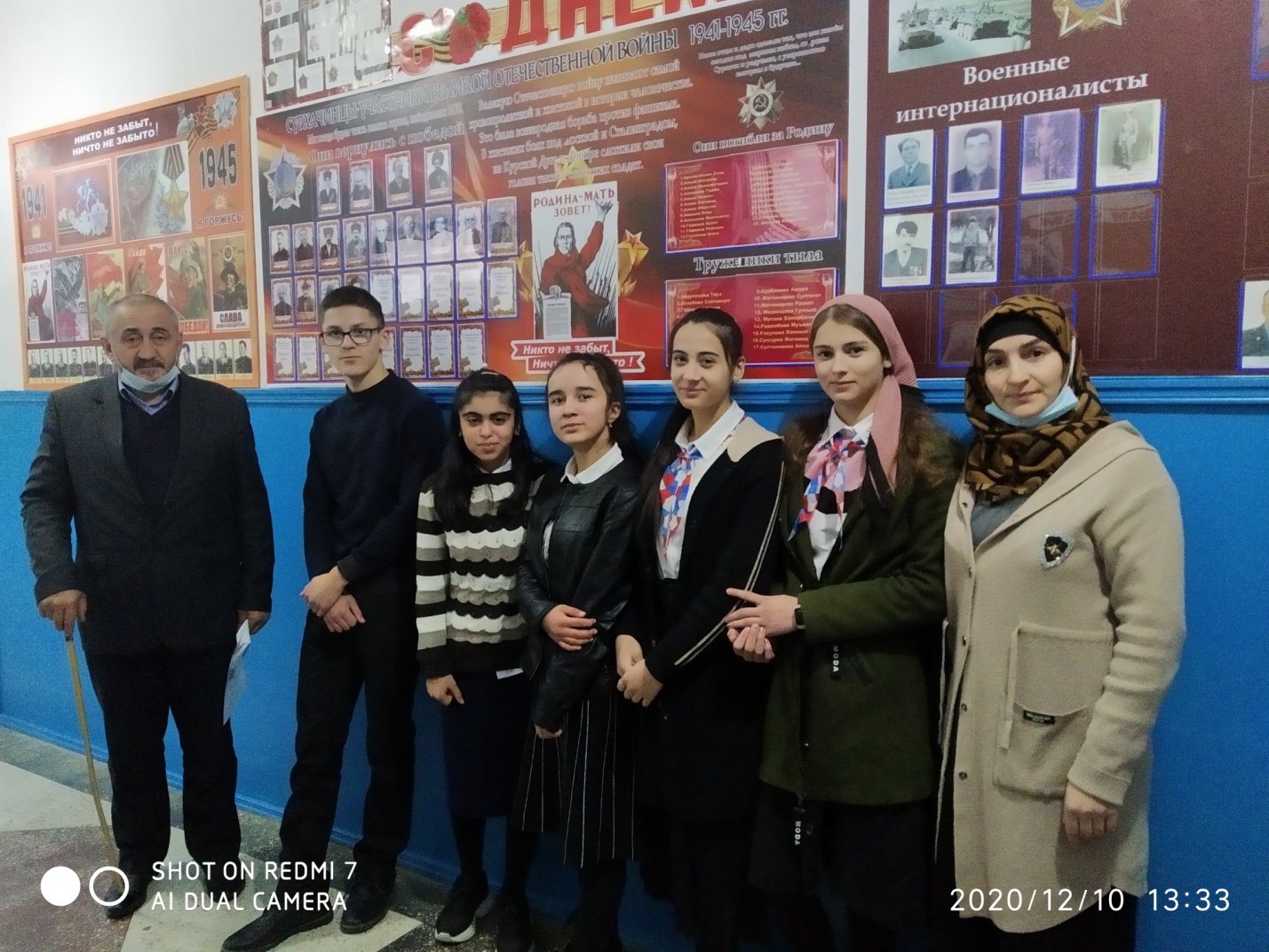 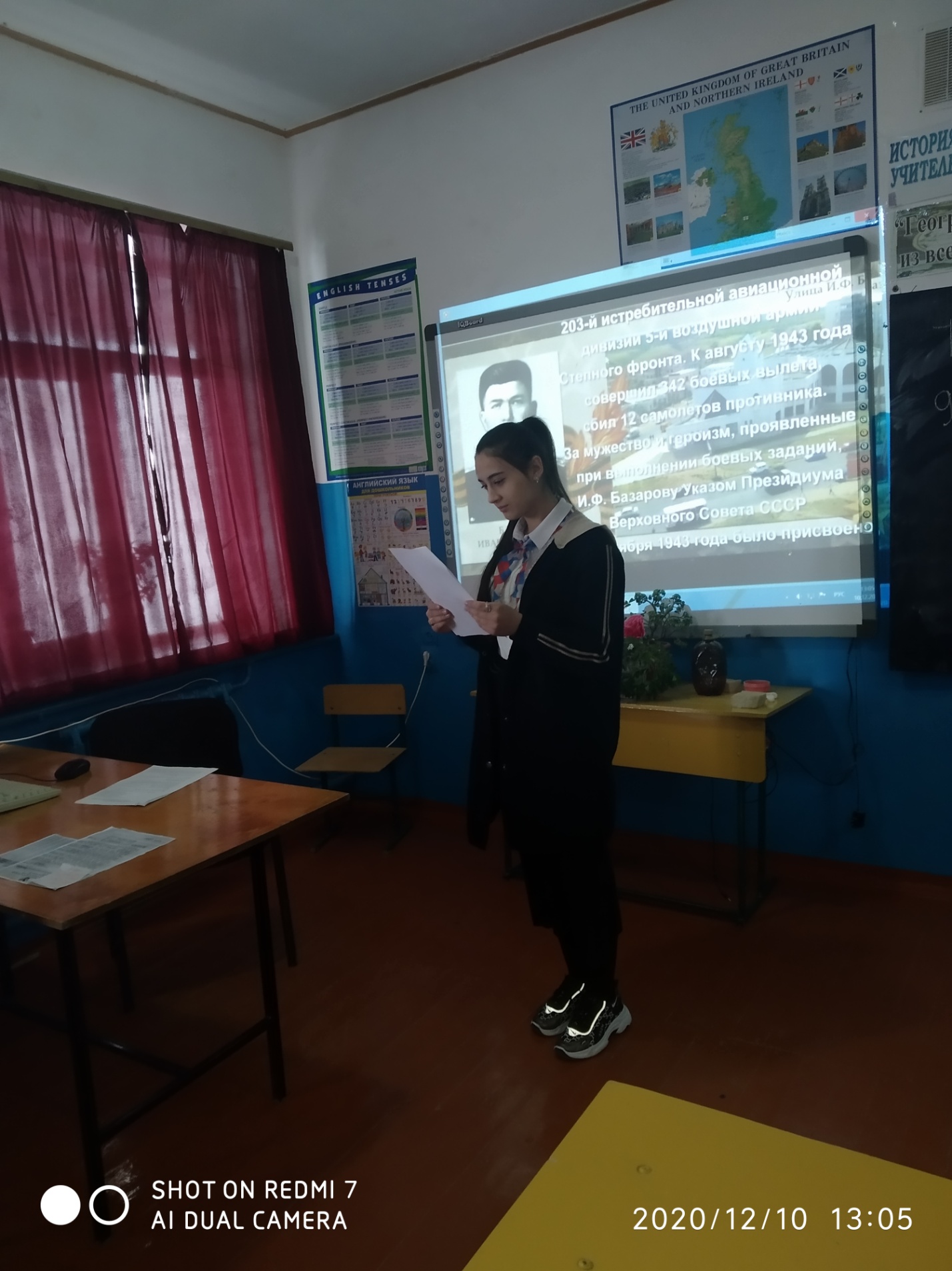 